黄河水利职业技术学院2021届毕业生就业双选会及分类双选会邀请函尊敬的用人单位：首先感谢贵单位长期以来对我校人才培养工作的大力支持！黄河水利职业技术学院是全国首批28所国家示范性高等职业院校，荣膺中国特色高水平高职学校建设单位（A档，全国前十），坐落在历史文化名城、中国优秀旅游城市河南省开封市，具有91年的办学历史，近20万名毕业生在各行各业做出了贡献，受到社会和企业的欢迎。2021届普通专科毕业生6575人，普通本科毕业生97人，留学生毕业生27人，涵盖水利、测绘、土木、机械制造、电子信息、环保与安全、化工技术、电力技术、计算机、食品、财经、管理、旅游、艺术设计等14类75个专业及专业方向，生源分布全国27个省（市）、自治区以及老挝、印度尼西亚等国家。学校为了服务企业，为企业提供优秀人才，为企业招聘毕业生提供便利条件，决定举办“黄河水利职业技术学院2021届毕业生就业双向选择洽谈会”。诚邀贵单位领导在百忙之中莅临我校，挑选优秀毕业生，并洽谈顶岗实习、技术服务、职工培训等校企合作事宜。一、举办时间1.首场双选会：10月13日9:00-18:002.第二场双选会：11月1日9:00-18:003.分类双选会：机械电气类：10月20日9:00-18:00测   绘  类：10月25日9:00-18:00水   利  类：11月6日9:00-18:00女生就业专场：11月12日9:00-18:00二、举办地点大学生就业市场（学生活动中心）。三、注意事项（一）请贵单位根据情况，结合我校招聘场次安排，选择参加。请提前一周将参会回执、需求计划及有关宣传材料发至我校，以便安排招聘展位。参会单位如果有笔试、面试要求，也请一并在材料中注明，以便安排场地。材料发送至hhsyjyb@163.com，邮件主题注明“**单位参加*月*日洽谈会”。（二）首次到我校招聘毕业生的用人单位，请提前将营业执照副本复印件、单位简介、招聘简章及参会回执电邮回我校，来校单位可携带单位宣传片进行视频宣传。（三）如需安排住宿，请提前与会务组联系。（四）来校招聘请务必携带《用人单位来校招聘公函》（样式可在我校就业网下载）。（五）联系人及联系方式联系人：李风涛  丛 庆  唐远文联系电话：0371－23658500、0371－23657997手    机：19939588633（李风涛）  15237867170（丛 庆）          13503788631（唐远文）学校就业信息网：http://job.yrcti.edu.cn/（注册后可下载洽谈会资料、发布招聘信息、预约招聘展位、空中宣讲、远程面试、网上签约等）校党委书记周保平、校长祝玉华携全校20000余名师生员工恭候您的光临！          2020年9月会  议  回  执2021届毕业生需求计划表单位名称单位性质单位地址场次选择（请在对应的场次日期下打“√”）首场10月13日第二场11月1日机械电气类分类专场10月20日测绘类分类专场10月25日水利类分类专场11月6日女生就业分类专场11月12日场次选择（请在对应的场次日期下打“√”）姓名性别职务电话手机手机到达时间单位名称（盖章）：单位名称（盖章）：单位名称（盖章）：单位名称（盖章）：单位名称（盖章）：联系人单位地址：单位地址：单位地址：单位地址：单位地址：联系电话专  业层次学制毕业人数需求计划专  业层次学制毕业人数需求计划专  业层次学制毕业人数需求计划专  业层次学制毕业人数需求计划水利水电建筑工程专科3年212电气自动化技术（中俄合作办学）专科3年50水利水电工程技术（水利水电工程施工技术方向）专科3年71环境艺术设计（中俄合作办学）专科3年44水利水电工程技术（水利水电工程检测技术方向）专科3年91电气自动化技术专科3年170建设工程监理（水利工程监理方向）专科3年85应用电子技术专科3年53工程造价（水利工程造价方向)专科3年98城市轨道交通通信信号技术专科3年37安全技术与管理专科3年71电子信息工程技术专科3年83水利工程（水生态修复工程技术方向）专科3年34建筑电气工程技术专科3年62水利工程（城市水利方向）专科3年87发电厂及电力系统专科3年71水电站动力设备专科3年48会计专科3年189水文与水资源工程专科3年79会计（注册会计师方向）专科3年145水文与工程地质专科3年151会计信息管理专科3年72水土保持技术专科3年31投资与理财专科3年64港口航道与治河工程专科3年45财务管理专科3年66建筑工程技术专科3年194电子商务专科3年119建筑工程技术（建筑工程质量与安全技术管理方向）专科3年97电子商务（跨境电子商务方向）专科3年54道路桥梁工程技术专科3年143网络营销专科3年45工程造价专科3年216市场营销专科3年79给排水工程技术专科3年70物流管理专科3年107土木工程检测技术专科3年81环境工程技术专科3年91地下与隧道工程技术专科3年75环境工程技术（污染治理方向）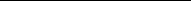 专科3年50城市轨道交通工程技术专科3年88食品加工技术专科3年36工程测量技术专科3年405食品质量与安全专科3年73地籍测绘与土地管理专科3年67材料工程技术专科3年78测绘工程技术专科3年88计算机应用技术专科3年100测绘地理信息技术专科3年120计算机网络技术（网络工程方向）专科3年52摄影测量与遥感技术专科3年82计算机网络技术（物联网工程方向）专科3年37摄影测量与遥感技术（无人机测绘技术方向）专科3年40计算机网络技术（网络云技术方向）专科3年35机电一体化技术专科3年119数字媒体应用技术专科3年111机械设计与制造专科3年114软件技术专科3年104数控技术（智能制造方向）专科3年87大数据技术与应用专科3年76汽车检测与维修技术专科3年102旅游管理专科3年110工程机械运用技术专科3年91酒店管理专科3年120工业机器人技术专科3年78空中乘务专科3年37模具设计与制造专科3年69环境艺术设计专科3年110建筑工程技术（中美合作办学)专科3年45视觉传播设计与制作专科3年55道路桥梁工程技术（中俄合作办学）专科3年64歌舞表演专科3年24土木工程检测技术（中俄合作办学）专科3年54水利水电工程（本科）本科4年37工程测量技术（中美合作办学）专科3年37测绘工程（本科）本科4年31机械设计与制造（中俄合作办学）专科3年37机械设计制造及其自动化（本科）本科4年29